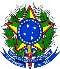 MINISTÉRIO DA EDUCAÇÃO UNIVERSIDADE FEDERAL DO PIAUÍPROGRAMA DE PÓS-GRADUAÇÃO EM CIÊNCIA POLÍTICACampus Universitário Ministro Petrônio Portela – Bairro Ininga Teresina -PI – Telefone: (86) 3237-1692 E-mail: cienciapolitica@ufpi.edu.brEdital XX/2023 – Comissão Eleitoral - PPGCP/UFPIEdital para eleição de Coordenador(a) e Sub-coordenador(a) do Programa de Pós-graduação em Ciência PolíticaBiênio: 2023-2025Com base na Resolução nº 189/07 do CEPEX/UFPI e no Regimento Interno do PPGCP/UFPI, a Comissão Eleitoral – composta pelos professores Vítor Eduardo Veras de Sandes Freitas (presidente), pelo prof. Raimundo Batista dos Santos Junior (membro) e pelo representante discente Ivan Machado Veras Junior (membro), conforme decisão do Colegiado do curso do Programa de Pós-graduação em Ciência Política, em reunião realizada em 22 de setembro de 2023, estabelece o presente Edital com as disposições da eleição para o biênio 2023-2025.I - Disposições gerais1. A eleição do/a Coordenador/a e do Subcoordenador/a será feita através de voto dado pelos membros do Colegiado do Programa de Pós-graduação em Ciência Política da UFPI.2. As eleições serão realizadas no dia 20 de outubro de 2023, às 14h, durante a reunião do Colegiado do Programa de Pós-graduação em Ciência Política.3. O voto para Coordenador/a e Subcoordenador/a terá caráter vinculado, ou seja, será apresentado em forma de chapa. O eleitor escolherá a chapa que terá o candidato a coordenador/a e a vice-coordenador/a.4. Será considerada eleita a chapa que obtiver a maioria simples dos votos, ou seja, mais de 50% dos votos dos membros do Colegiado do Programa de Pós-graduação em Ciência Política.5. A Comissão de Edital de Seleção de Coordenador e Vice-Coordenador do Programa de Pós-Graduação em Ciência Política é composta pelos seguintes membros conforme Portaria nº 3/2023 do PPGCP/UFPI: Prof. Dr. Vítor Eduardo Veras de Sandes Freitas (presidente); Prof. Dr. Raimundo Batista dos Santos Junior (membro); e Ivan Machado Veras Junior (representante discente).II – Dos/as candidatos/as6. Poderão ser candidatos a Coordenador/a e Sub-coordenador/a os professores do Programa de Pós-graduação em Ciência Política da UFPI, com vínculo como professor efetivo junto à Universidade Federal do Piauí (UFPI).7. As candidaturas para Coordenador/a e Sub-coordenador/a dar-se-ão por inscrições de chapas através do envio do formulário (anexo II) para o e-mail cienciapolitica@ufpi.edu.br, recebidas pela Comissão Eleitoral, conforme calendário em anexo.8. Os números das chapas serão fornecidos conforme a ordem de inscrição. Assim sendo, a primeira chapa inscrita receberá o número 01, a segunda chapa inscrita receberá o número 02 e, assim, sucessivamente.III - Da votação e da apuração9. As eleições serão realizadas, via formulário eletrônico, no dia estabelecido no Calendário Eleitoral abaixo.10. A apuração se realizará imediatamente após o encerramento da eleição, durante a realização da reunião do Colegiado do Curso, e publicizado, posteriormente, via e-mail e no sítio eletrônico do curso.11. O resultado da eleição será formalizado por meio da ata de reunião do Colegiado do Programa de Pós-graduação em Ciência Política.Parágrafo único - Situações relativas a quaisquer aspectos não previstos no presente edital serão resolvidas pela Comissão Eleitoral.Teresina-PI, 25 de setembro de 2023.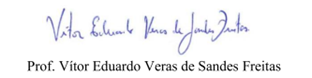 Prof. Dr. Vítor Eduardo Veras de Sandes FreitasPresidente da ComissãoANEXO I - CALENDÁRIO ELEITORALEleição para Coordenador e Sub-coordenador do PPGCP/UFPIBiênio 2023-2025ANEXO II – FORMULÁRIO DE INSCRIÇÃO DE CHAPAEleição para Coordenador e Sub-coordenador do PPGCP/UFPIBiênio 2023-2025Senhor Presidente da Comissão Eleitoral,Solicitamos inscrição no processo eleitoral para a função de Coordenador/a e Sub- coordenador/a do Programa de Pós-graduação em Ciência Política da UFPI – biênio 2023-2025.Nome da Chapa: 	Professor/a:		 Siape:		 Função: Coordenador/aProfessor/a:		 Siape:		 Função: Subcoordenador/aTeresina-PI, _______ de __________________ de 2023.(Candidato/a a Coordenador/a) Prof/a Dr/a.(Candidato/a a Subcoordenador/a) Prof/a. Dr/a.Inscrição das chapas28 de setembro a 05 de outubro de 2023Envio de formulário para o e-mail: cienciapolitica@ufpi.edu.brHomologação das inscrições09 de outubro de 2023Divulgação no sítio eletrônico do curso.Eleição20 de outubro de 2023Durante a realização da reunião do Colegiado que tem horário previsto para início às 14h00min.Apuração e divulgação do resultado20 de outubro de 2023